С 1 мая 2017 года по 29 декабря 2017 года был проведен онлайн-опрос граждан по вопросу оценки работы, проведенной административным отделом  Ульяновскстата, по противодействию коррупции в 2017 году. В онлайн-опросе приняли участие 30 человек.Итоги онлайн-опроса:  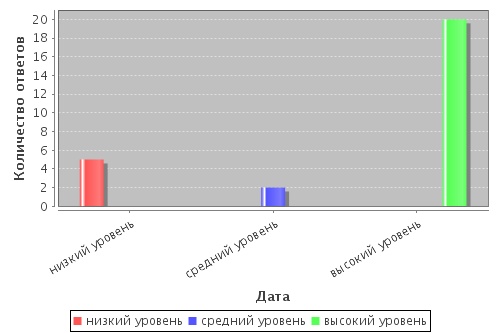 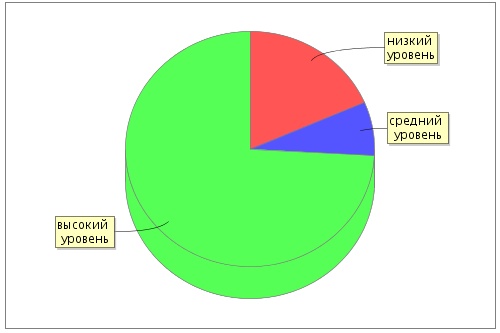 